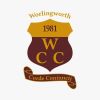 General Guidance Worlingworth Cricket Club welcomes dogs at the cricket ground, however we need to be mindful of the needs of other users, including the many children who are members.  This policy will ensure that everyone is kept safe and can enjoy their visit.Dog Owners and Others Bringing a dog to the Cricket Club are asked to:1.  Take full responsibility for the dog at all times and  also accept that they are fully liable for any damage or injury resulting from the dog being on the ground, and that there is no liability whatsoever on the Cricket Club for the actions of the dog.2.  Keep all dogs on a lead at all times, without exception.3.  Ensure dogs are always kept away from the main playing area and the area around the nets.4.  Ensure that any fouling by dogs anywhere on the ground is collected up immediately by the owner or person bringing the dog onto the ground, removed and taken away from the ground. 5. To comply with any requests by a Club Official for an owner to temporarily move their dog away from a particular part of the ground should it be necessary.Failure to do abide by this policy will result in the owner’s dog(s) being banned from the cricket club grounds completely.Approved by Club AGM12 Feb 2023Review due dateBy 12 Feb 2025